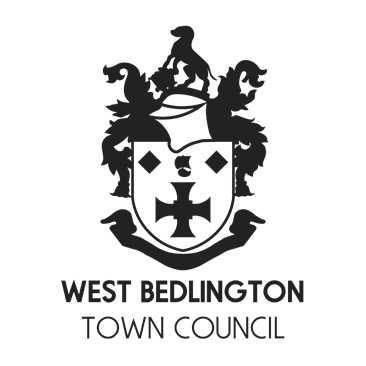 Minutes of the West Bedlington Town Council Meeting held at Bedlington Community Centre, Front Street West, Bedlington.  On Thursday 21st March 2024 at 6.30pm.  PRESENTATIONS.  There were no presentations for this meeting.       QUESTIONS TO THE COUNCIL 2 members from East Bedlington Parish Council were present.  They thanked Cllr Hogg for his assistance with the Friends of the Northumberland Line.  Cllr Hogg acknowledged their thanks and added that this was a collective effort of West Bedlington Town Council as a whole.  A question was also raised about the progress of having a lift installed in the Community Centre, Cllr R Wallace responded saying that quotes have been received together with pledges from our County Councillors.  However, money is tight at the moment, and fund-raising efforts are continuing.  All acknowledged that the stair lift in situ isn’t a satisfactory solution to the problem.PART A - ATTENDANCE / APOLOGIES AND DECLARATIONS OF INTERESTS. PART B – MATTERS FOR DECISION MINUTES OF THE LAST MEETINGS / SUMMARY OF DELEGATED DECISIONS MATTERS FOR DISCUSSION / DECISION PART C – MATTERS FOR INFORMATION OR TO BE NOTED PART D – EXEMPT BUSINESS.                                                                                                                                                That under the Public Bodies (Admission to Meetings) Act 1960, the public and representatives of the press and broadcast media be excluded from the meeting during the consideration of the following items of business as publicity would be prejudicial to the public interest because of the confidential nature of the business to be transacted. WEST BEDLINGTON TOWN COUNCIL - COUNCILLORS:  Bill Crosby, Paul Hedley, Cath Henderson, Adam Hogg, Christine Taylor, Victoria Thompson, Jayne Todd, Di Wallace, and Russ Wallace.  Signed by Chair                                                            Date Chairmans Update 21st March 2024This month has been quite a busy one and I have attended a number of meetings.First off was the Town and parish council conference where I asked a number of questions about things we had raised and never heard any update.First was tree planting and it was confirmed all the sites we have highlighted to NCC are included in an application to DEFRA for funding which would see planting undertaken on the sites during the winter of 24/25.Next I spoke to Planning enforcement about Boardoaks and the lack of woodland, interestingly there were no records of our requests on the system and I asked for this to be looked into and for us to get an update which they said they would speak to the enforcement officer for an update.I spoke to Estates about our lack of being consulted on redundant land sales by NCC in the area and I was told this had not happened in the past but will be happening going forward, I also asked about the funds from land sales and they confirmed this went into a central pot and was not ringfenced to the area the land was sold in.Following on we had the Q&A with Glen Sanderson who said if there are any issues with officers not coming back to town and parish councils we should email him with the details and he will make sure we get an answer, there is also a new plan to hold two the Town and parish council conference’s a year one around this time of year and one in October.Next was an informal meeting with other Parish and Town Councils now called the South East Northumberland Forum we had a good discussion on how different councils offer funding to groups within there areas, some offering groups different types of funding at different levels, we then had a good discussion on Neighbourhood plans and it is interesting to hear others highlight there issues when writing a plan, we were also handed a breakdown of what other councils do and precept charged, number of staff, etc.It is interesting to note that we out of the five councils in the group are have the second lowest budget and do almost the same services as the other councils bar the likes of grass cutting.Next, I attended the Local Area council meeting and raised the question of the market place development and the administration of the main contractor and if this would delay the project yet again, A pre prepared statement was read out by the chair and the main points to highlight was that NCC and Advance have moved quickly to secure the site in terms of Health and Safety, Insurance and Security, they will be working with sub-contractors and hopefully there will be no major delays to the project, they also highlighted no money has been lost as a result of the administration it was also stated a update will be issued in a few months hopefully.I also raised the point of the long promised speed signs on the B1331 outside west end and was told that this was with street lighting and an update will be provided from highways as to what stage the project is at.Following on into the agenda of the LAC a discussion was held about a crossing on stead lane and while not in our area the discussion highlighted a few interesting points as to the details taken during a survey which include walkers and cars, the timings of surveys and that they should be aimed at summer months rather then winter months and that NCC have a county wide issue of employing and keeping school crossing patrolsMin Ref Attendance / Apologies and Declarations of Interests. Determination 23/270 In Attendance Councillors, Crosby, Hedley, Henderson, Hogg (Chair), Taylor, Thompson, D Wallace and R Wallace.  Acting Town Clerk Gillian Turner, three (3) members of the public.  23/271 a. Apologies for Absence. To receive and note any apologies for absence from Councillors.  To consider and determine any dispensations for absent Councillors. Apology for absence from Councillor Todd, was NOTED.     ii.   There were no dispensations for absence for this meeting.  23/272b. Declaration of Interests. Unless already entered in the Council's Register of Members' interests, members are required to disclose any personal interest, (which includes any disclosable pecuniary interest), they may have in any of the items included on the agenda for the meeting in accordance with the Code of Conduct adopted by the Council on 12th July 2012. To consider any requests for dispensations. Cllrs R Wallce and Thompson declared an interest in item 2g Pupil Fund application – Governors of School.   No dispensations for this meeting. Details of Meeting or Delegated Decisions Determination 23/273 a. To agree and sign as a correct record the minutes of West Bedlington Town Council Meeting held on 8th February 2024. RESOLVED that the minutes of the West Bedlington Town Council Meeting held on 8th February 2024 are APPROVED as a true record.  23/274b. To discuss any matters arising from the minutes of the last meeting that are not included as agenda items. There were no matters arising from the minutes of the meeting held on 8th February 2024. Matters for Discussion / Decision Determination 23/275 a. Internal Controls – Annual Review Carried Forward from DecemberThe Council are requested to discuss and decide upon the DRAFT documents for Final Accounts:Statement of Internal ControlsFinancial GovernanceAsset Register.RESOLVED Members approved documents en-bloc.23/276 b. Town TwinningA request for financial support has been received re: visit from Schalksmuhle in September 2024.RESOLVED Members approved £1,500 funding which is held in Earmarked Reserves 23/277c. Chairs Update and any Reports from External Meetings.The Chair will make any relevant announcements and provide updates to members. ii.    To receive feedback from Councillors from any external meetings since the date of the last Council meeting.The Council Chair (Councillor Hogg) provided a verbal update on recent events:Town & Parish Conference at NCCSouth East Northumberland ForumLocal Area Council MeetingFull Report can be found at the end of these minutes.None23/278d. To Consider any issues which would normally have been taken to the Services Committee A bin with a broken door was reported on the Black Path at the bottom of Westmoreland and Cumberland Avenue. The Acting Clerk reported that the faulty speed sign in Nedderton Village (Oakdale) is now operationalRESOLVED: The Acting Clerk was asked to arrange repairs.Noted  23/279e.Other Working Groups / Committees (items for decision or discussion).    Any Recommendations from Other Working Groups for decision by full Council.Any Other Items from Other Working Groups – Any feedback to the Council, any other items discussed, any ongoing and future matters been worked upon by any working group.Events Group – On-line Booking Tool.  Cllr Taylor informed the meeting that the tool is not recording all bookings even though confirmations have been issued.Events Group – upcoming events including lovely afternoon tea on 27th March, Baby / Easter Disco and Magic Show.NoneIt was agreed that Cllr Taylor investigate new systems and to report back to Council any costings/proposals.Noted23/280f.Bank ReconciliationThe Council are asked to APPROVE a checked bank reconciliation of £265,856.08 at 29th February 2024 and a Deposit Account Balance of £101,603.48 as of 29th February 2024.RESOLVED to APPROVE the bank reconciliations as at 29th February 202423/281g.Pupil Fund Application – Whitley Memorial CofE Primary SchoolMembers considered the application.Cllrs Thompson and R Wallace declared an interest in this application as Governors of the School and took no part in the discussion or voting process.RESOLVED to APPROVE £1,500 from the Pupil Fund.Matters for Information or To Be Noted 23/282  a.The Council are requested to accept all correspondences and the actions noted in respect of each. 23/283b. Consultations. Consultations. Consultations. Consultations. Consultations. Consultations. Consultations.  23/283b. NoneNoneNoneNoneNone 23/284c. Invitations.  Invitations.  Invitations.  Invitations.  Invitations.  Invitations.   23/284c. From  From  	Event 	 Response Details Response Details  23/284c. None For This Meeting None For This Meeting  23/284c.  23/285d. Schedule of Payments and Receipts. Details of payments and (receipts) to be noted since last Council update. All payments gross of VAT.  Schedule of Payments and Receipts. Details of payments and (receipts) to be noted since last Council update. All payments gross of VAT.  Schedule of Payments and Receipts. Details of payments and (receipts) to be noted since last Council update. All payments gross of VAT.  Schedule of Payments and Receipts. Details of payments and (receipts) to be noted since last Council update. All payments gross of VAT.  Schedule of Payments and Receipts. Details of payments and (receipts) to be noted since last Council update. All payments gross of VAT.  Schedule of Payments and Receipts. Details of payments and (receipts) to be noted since last Council update. All payments gross of VAT.  Schedule of Payments and Receipts. Details of payments and (receipts) to be noted since last Council update. All payments gross of VAT.   23/286e. Other Planning Applications as per NCC Planning PortalOther Planning Applications as per NCC Planning PortalOther Planning Applications as per NCC Planning PortalOther Planning Applications as per NCC Planning PortalOther Planning Applications as per NCC Planning PortalOther Planning Applications as per NCC Planning PortalOther Planning Applications as per NCC Planning Portal 23/287f.   (i)F(ii)Planning decisions notified to West Bedlington Town Council by Northumberland County Council. Planning decisions notified to West Bedlington Town Council by Northumberland County Council. Planning decisions notified to West Bedlington Town Council by Northumberland County Council. Planning decisions notified to West Bedlington Town Council by Northumberland County Council. Planning decisions notified to West Bedlington Town Council by Northumberland County Council. Planning decisions notified to West Bedlington Town Council by Northumberland County Council. Planning decisions notified to West Bedlington Town Council by Northumberland County Council.  23/287f.   (i)F(ii)Ref. Ref. Description Description Description Decision  23/287f.   (i)F(ii)24/00223/MISC 24/00223/MISC Erection of Telecommunications pole in grass verge adjacent to 19 The Grange Nedderton Village.Erection of Telecommunications pole in grass verge adjacent to 19 The Grange Nedderton Village.Erection of Telecommunications pole in grass verge adjacent to 19 The Grange Nedderton Village.PERMITTED 23/287f.   (i)F(ii)23/04576/DISCON23/04576/DISCONDischarge of conditions 3, 4,5, 6 and 12 re Land to North West of Blue House Farm Cottages, Netherton Colliery.Discharge of conditions 3, 4,5, 6 and 12 re Land to North West of Blue House Farm Cottages, Netherton Colliery.Discharge of conditions 3, 4,5, 6 and 12 re Land to North West of Blue House Farm Cottages, Netherton Colliery.PERMITTED 23/287f.   (i)F(ii)23/04389/FUL23/04389/FULReplacement of existing conservatory with new, to include removal of internal wall and porch at Hartford Bridge House, Hartford Road.Replacement of existing conservatory with new, to include removal of internal wall and porch at Hartford Bridge House, Hartford Road.Replacement of existing conservatory with new, to include removal of internal wall and porch at Hartford Bridge House, Hartford Road.PERMITTED 23/287f.   (i)F(ii)23/04212/FUL23/04212/FULProposed single storey rear and side wrap round extension at 7 Oakapple Close.Proposed single storey rear and side wrap round extension at 7 Oakapple Close.Proposed single storey rear and side wrap round extension at 7 Oakapple Close.PERMITTED 23/287f.   (i)F(ii)22/04292/DISCON22/04292/DISCONDischarge of conditions 3,5,9,11,16 and 21 re Land South West of Glebe Farm, Choppington Road.Discharge of conditions 3,5,9,11,16 and 21 re Land South West of Glebe Farm, Choppington Road.Discharge of conditions 3,5,9,11,16 and 21 re Land South West of Glebe Farm, Choppington Road.PERMITTED 23/287f.   (i)F(ii)24/00364/PRUTPO24/00364/PRUTPOTPO prune overhanging branch, remove oversail of house roof and reduce shading of roof lights/windows at 8 Hallwood Close, Nedderton Village.TPO prune overhanging branch, remove oversail of house roof and reduce shading of roof lights/windows at 8 Hallwood Close, Nedderton Village.TPO prune overhanging branch, remove oversail of house roof and reduce shading of roof lights/windows at 8 Hallwood Close, Nedderton Village.PERMITTED 23/287f.   (i)F(ii)19/04074/VARYCO19/04074/VARYCOVariation to condition 1 (approved plan) to allow operator requirements re Car Park at Vulcan Place.Variation to condition 1 (approved plan) to allow operator requirements re Car Park at Vulcan Place.Variation to condition 1 (approved plan) to allow operator requirements re Car Park at Vulcan Place.PERMITTED 23/287f.   (i)F(ii)16/03062/DISCON16/03062/DISCONDischarge of condition 6 (materials) re Land South West of Spring View Cottages, Spring Park.Discharge of condition 6 (materials) re Land South West of Spring View Cottages, Spring Park.Discharge of condition 6 (materials) re Land South West of Spring View Cottages, Spring Park.PERMITTED 23/287f.   (i)F(ii)Revocation of Wansbeck District Council Tree Preservation Order Ridge Terrace – NCC conducted a review of TPOs within the County during August 2022 and as most of the trees were found to be no longer present and those remaining are no longer worthy of protective status, made a decision to REVOKE this Order.  Members noted their decision.  It was also agreed that the Acting Clerk contact NCC to ask for a list of all trees in the area still carrying a TPO.Revocation of Wansbeck District Council Tree Preservation Order Ridge Terrace – NCC conducted a review of TPOs within the County during August 2022 and as most of the trees were found to be no longer present and those remaining are no longer worthy of protective status, made a decision to REVOKE this Order.  Members noted their decision.  It was also agreed that the Acting Clerk contact NCC to ask for a list of all trees in the area still carrying a TPO.Revocation of Wansbeck District Council Tree Preservation Order Ridge Terrace – NCC conducted a review of TPOs within the County during August 2022 and as most of the trees were found to be no longer present and those remaining are no longer worthy of protective status, made a decision to REVOKE this Order.  Members noted their decision.  It was also agreed that the Acting Clerk contact NCC to ask for a list of all trees in the area still carrying a TPO.Revocation of Wansbeck District Council Tree Preservation Order Ridge Terrace – NCC conducted a review of TPOs within the County during August 2022 and as most of the trees were found to be no longer present and those remaining are no longer worthy of protective status, made a decision to REVOKE this Order.  Members noted their decision.  It was also agreed that the Acting Clerk contact NCC to ask for a list of all trees in the area still carrying a TPO.Revocation of Wansbeck District Council Tree Preservation Order Ridge Terrace – NCC conducted a review of TPOs within the County during August 2022 and as most of the trees were found to be no longer present and those remaining are no longer worthy of protective status, made a decision to REVOKE this Order.  Members noted their decision.  It was also agreed that the Acting Clerk contact NCC to ask for a list of all trees in the area still carrying a TPO.Revocation of Wansbeck District Council Tree Preservation Order Ridge Terrace – NCC conducted a review of TPOs within the County during August 2022 and as most of the trees were found to be no longer present and those remaining are no longer worthy of protective status, made a decision to REVOKE this Order.  Members noted their decision.  It was also agreed that the Acting Clerk contact NCC to ask for a list of all trees in the area still carrying a TPO.23/288g. Police Report – Members received and noted notice of “Operation Capio” taking place on Sunday 24th March 2024. It was agreed that Cllr Hogg attend.Police Report – Members received and noted notice of “Operation Capio” taking place on Sunday 24th March 2024. It was agreed that Cllr Hogg attend.Police Report – Members received and noted notice of “Operation Capio” taking place on Sunday 24th March 2024. It was agreed that Cllr Hogg attend.Police Report – Members received and noted notice of “Operation Capio” taking place on Sunday 24th March 2024. It was agreed that Cllr Hogg attend.Police Report – Members received and noted notice of “Operation Capio” taking place on Sunday 24th March 2024. It was agreed that Cllr Hogg attend.Police Report – Members received and noted notice of “Operation Capio” taking place on Sunday 24th March 2024. It was agreed that Cllr Hogg attend.Police Report – Members received and noted notice of “Operation Capio” taking place on Sunday 24th March 2024. It was agreed that Cllr Hogg attend.23/289h. Matters for Information Only – Any matters pertaining to the Council, that members would like to bring to the attention of other members and residents. For Information only no proposals or voting on these matters. Cllr Henderson reported that she has replaced the broken park keys and confirmed that Reay Security has a set of the new ones to use.Matters for Information Only – Any matters pertaining to the Council, that members would like to bring to the attention of other members and residents. For Information only no proposals or voting on these matters. Cllr Henderson reported that she has replaced the broken park keys and confirmed that Reay Security has a set of the new ones to use.Matters for Information Only – Any matters pertaining to the Council, that members would like to bring to the attention of other members and residents. For Information only no proposals or voting on these matters. Cllr Henderson reported that she has replaced the broken park keys and confirmed that Reay Security has a set of the new ones to use.Matters for Information Only – Any matters pertaining to the Council, that members would like to bring to the attention of other members and residents. For Information only no proposals or voting on these matters. Cllr Henderson reported that she has replaced the broken park keys and confirmed that Reay Security has a set of the new ones to use.Matters for Information Only – Any matters pertaining to the Council, that members would like to bring to the attention of other members and residents. For Information only no proposals or voting on these matters. Cllr Henderson reported that she has replaced the broken park keys and confirmed that Reay Security has a set of the new ones to use.Matters for Information Only – Any matters pertaining to the Council, that members would like to bring to the attention of other members and residents. For Information only no proposals or voting on these matters. Cllr Henderson reported that she has replaced the broken park keys and confirmed that Reay Security has a set of the new ones to use.Matters for Information Only – Any matters pertaining to the Council, that members would like to bring to the attention of other members and residents. For Information only no proposals or voting on these matters. Cllr Henderson reported that she has replaced the broken park keys and confirmed that Reay Security has a set of the new ones to use.23/290i.  Date of Next Meeting.  RESOLVED the date of the next meeting will be Thursday 11th April at 6.30pm in Bedlington Community Centre, Front Street West, Bedlington.The agenda for this meeting to be issued on Wednesday 4th April. Date of Next Meeting.  RESOLVED the date of the next meeting will be Thursday 11th April at 6.30pm in Bedlington Community Centre, Front Street West, Bedlington.The agenda for this meeting to be issued on Wednesday 4th April. Date of Next Meeting.  RESOLVED the date of the next meeting will be Thursday 11th April at 6.30pm in Bedlington Community Centre, Front Street West, Bedlington.The agenda for this meeting to be issued on Wednesday 4th April. Date of Next Meeting.  RESOLVED the date of the next meeting will be Thursday 11th April at 6.30pm in Bedlington Community Centre, Front Street West, Bedlington.The agenda for this meeting to be issued on Wednesday 4th April. Date of Next Meeting.  RESOLVED the date of the next meeting will be Thursday 11th April at 6.30pm in Bedlington Community Centre, Front Street West, Bedlington.The agenda for this meeting to be issued on Wednesday 4th April. Date of Next Meeting.  RESOLVED the date of the next meeting will be Thursday 11th April at 6.30pm in Bedlington Community Centre, Front Street West, Bedlington.The agenda for this meeting to be issued on Wednesday 4th April. Date of Next Meeting.  RESOLVED the date of the next meeting will be Thursday 11th April at 6.30pm in Bedlington Community Centre, Front Street West, Bedlington.The agenda for this meeting to be issued on Wednesday 4th April. 23/291 j. Close of Meeting The Chair closed the meeting at 7.11pm with thanks to all in attendance. Close of Meeting The Chair closed the meeting at 7.11pm with thanks to all in attendance. Close of Meeting The Chair closed the meeting at 7.11pm with thanks to all in attendance. Close of Meeting The Chair closed the meeting at 7.11pm with thanks to all in attendance. Close of Meeting The Chair closed the meeting at 7.11pm with thanks to all in attendance. Close of Meeting The Chair closed the meeting at 7.11pm with thanks to all in attendance. Close of Meeting The Chair closed the meeting at 7.11pm with thanks to all in attendance. Matters for Discussion / Decision / Information Matters for Discussion / Decision / Information 23/292Latest update re: the Clerk The Clerk hopes to return to work when his current fitnote ends.  The Acting Clerk will liaise with NCC using the new HR SLA to look at a phased return to work and any other support required.